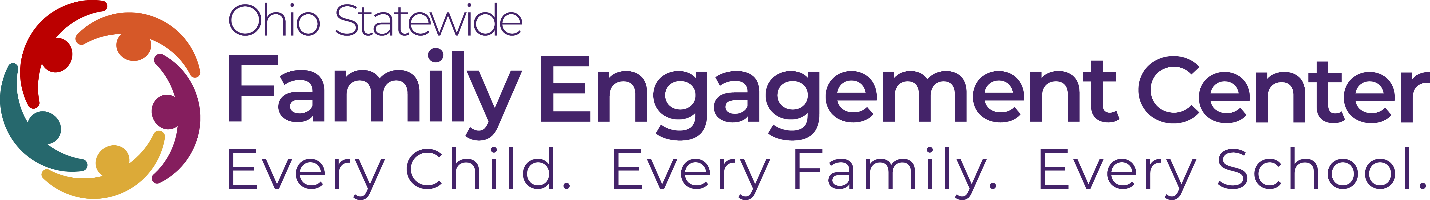 Family Engagement Leaders of Ohio Meeting October 29, 2019IntroductionsWhat is a professional learning community?Why is a community needed in Ohio?Dr. Barbara Boone: Foundations of Family Engagement and The Ohio Statewide Family Engagement CenterExploring our online communityExit survey and adjourn 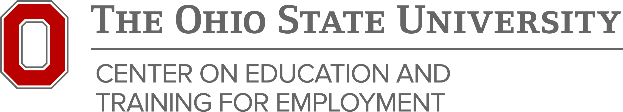 